                                             St Andrew’s National School		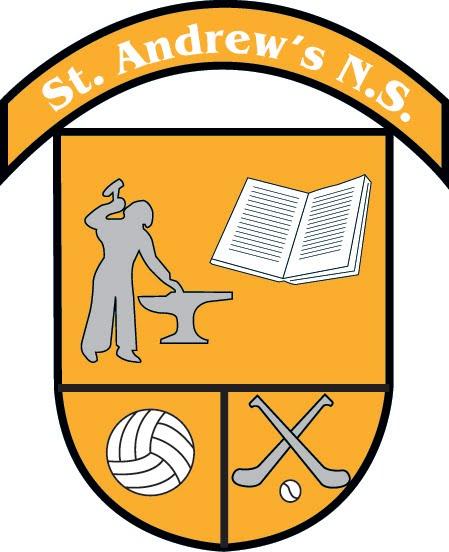 FIFTH CLASS BOOK LIST 2022 - 2023                             Items which should be purchased and brought to school on Day One(all other books will be provided through our Book Rental Scheme)                                         St Andrew’s National School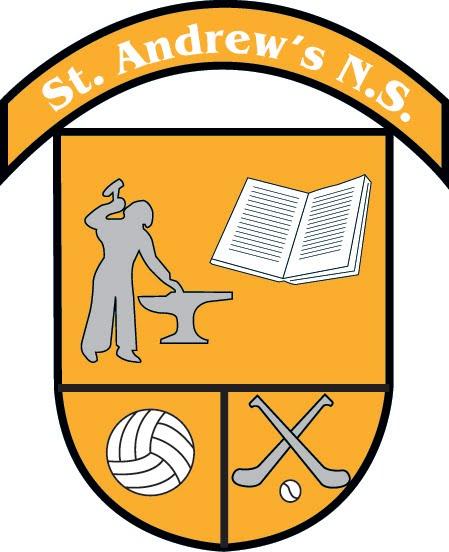 SIXTH CLASS BOOK LIST 2022 - 2023                             Items which should be purchased and brought to school on Day One(all other books will be provided through our Book Rental Scheme)SubjectBook Title(s)PublisherEnglishMrs. Murphy's 5th Class Copy (Cursive) Over the Moon Skills Book (5th Class)My Spelling Workbook FBCM GillPrim EdGaeilgeFoclóir - Eagrán Nua (O Siochfhrada)EdcoMathsNew Wave Mental Maths 5th ClassPrim EdMisc. 1 x Homework Diary (to be bought from school) 2 x A4 Hardback copies 6 x 120 page lined copies  2 x 120 page maths copies 2 x 40 page plastic display folders  1 x A4 spiral bound sketchbook 2 pencils, 2 black/blue pens & 2 red pens  Coloured pencils and markers Pencil sharpener & eraser 30cm ruler, protractor & compass  2 glue sticks Scientific Calculator Tippex mouse (no liquid tippex please)UniformBlue shirt Maroon TieMaroon jumper/ cardigan Grey trousers/ skirt/ pinafore Full black shoesSchool tracksuit and yellow polo shirt for PE daysAll items are available from Blondelles Boutique, Ratoath Bookhaven Quick Code an205c  When the Quick Code is keyed into the Quick Code box   on the Bookhaven home page (bookhaven.ie), the relevant   book list appears on screen.SubjectBook Title(s)PublisherEnglishMrs. Murphy's 6th Class Copy (Cursive) Over the Moon Skills Book (5th Class)My Spelling Workbook GBCM GillPrim EdMathsNew Wave Mental Maths 6th ClassPrim EdMisc. 1 x Homework Diary (to be bought from school) 1 x A4 spiral bound sketchbook 2 x 120 page maths copies 2 x 40 page plastic display folders  2 pencils, 2 black/blue pens & 2 red pens  Coloured pencils and markers Pencil sharpener & eraser 30cm ruler, protractor & compass  2 glue sticks Scientific Calculator Tippex mouse (no liquid tippex please)UniformBlue shirt Maroon TieMaroon jumper/ cardigan Grey trousers/ skirt/ pinafore Full black shoesSchool tracksuit and yellow polo shirt for PE daysAll items available from Blondelles Boutique, RatoathBookhaven Quick Code an206cWhen the Quick Code is keyed into the Quick Code box on the Bookhaven home page (bookhaven.ie), the relevant  book list appears on screen.Keep from 5th class(These items are in your child’s locker in school)Gaeilge hardback             OTM hardback               Arts Ed. copyRE Journal                    Test copyBackup copy                  SLT copyFoclóir - Eagrán Nua (O Siochfhrada)